Adult 3 on 3 Basketball League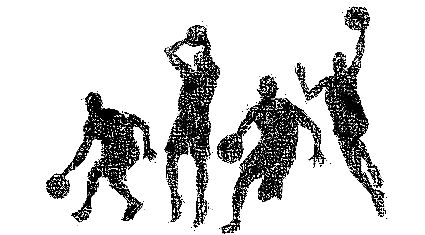 Syracuse Parks and RecreationPO Box FSyracuse, NE 68446402.269.2173402.269.0742Team Name: ____________________________		Captain: __________________________Contact Phone #: ________________________		Email: ____________________________(Circle one)Regular League:    Men or Women		or 		35 and Over League:    Men$40 registration fee and sign up by December 17th       (after deadline is $50 fee. Start in January)I agree to abide by the rules and regulations as set forth by the Syracuse Parks and Recreation. I understand that the Parks and Rec does not provide insurance coverage for the above listed facility members or program participants and that I am responsible for my own personal coverage. I understand that the fee must accompany the registration form. I understand that there is no cash refund unless the program is canceled. I will also conduct myself with a positive attitude toward coaches, opposing team players, and Parks and Rec staff members during the course of the season. I hereby give permission for the Syracuse Parks and Recreation to use for promotional purposes any photos or videos taken during my involvement in this program. I agree that the Parks and Rec shall not be responsible for any personal injuries or losses sustained by me or my dependents while on any premises or as a result of any Parks and Rec sponsored activities. I further agree to indemnify and save harmless the Parks and Rec from any claims or demands arising out of any such injuries or losses. By signing below I also acknowledge that my physical condition is such that my participation in this program will not put me at an increased health risk.
ROSTER     Player Name		           Signature			                E-mail         No more than 6 players on a roster-these will be the players you use all year.      *Checks must be payable to the Syracuse Parks and Recreation and submitted with the registration form.